



I.	Пояснительная записка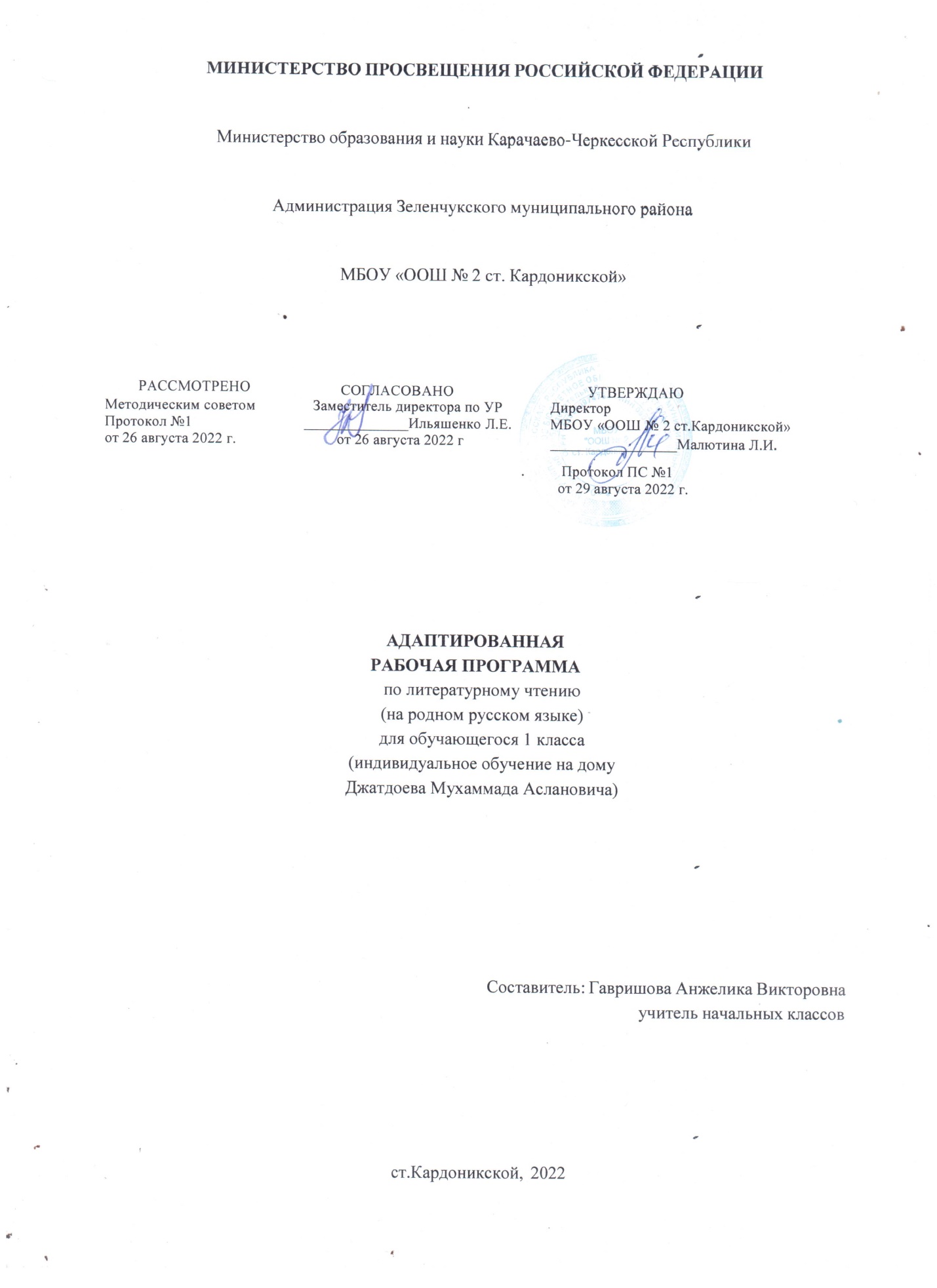 В соответствии с требованиями Федерального государственного образовательного стандарта начального общего образования обучающихся с ограниченными возможностями здоровья (далее ФГОС НОО обучающихся с ОВЗ) разработана рабочая программа учебного предмета «Литературное чтение» (на родном русском языке) для обучающихся с НОДА 6.1. Она содержит дифференцированные требования к результатам освоения и условия её реализации1.	ФЗ от 29.12.2012 №273-ФЗ «Об образовании в Российской Федерации»2.	Приказ Минобрнауки РФ от 6.10. 2009 г. № 373 «Об утверждении и введении в действие ФГОС НОО» (зарегистрирован Минюстом России 22 декабря 2009 г., рег. № 15785)3.	Приказ Минобрнауки РФ от 26.11.2010 № 1241 «О внесении изменений во ФГОС НОО, утвержденный приказом Минобрнауки РФ от 6 октября 2009 г. № 373 (зарегистрирован Минюстом России 4 февраля 2011 г., рег. № 19707)4.	Приказ Минобрнауки РФ от 22.09.2011 № 2357 «О внесении изменений во ФГОС НОО, утвержденный приказом Минобрнауки РФ от 6 октября 2009 г. № 373 (зарегистрирован Минюстом России 12 декабря 2011 г., рег. № 22540)5.	Приказ Минобрнауки РФ от 31.01.2012г № 69 «О внесении изменений в федеральный компонент ГОС НОО, ООО, утвержденный приказом Минобр РФ от 5 марта 2004 г. № 1089»6.	Приказ Минобрнауки РФ от 18.12.2012г № 1060 «О внесении изменений во ФГОС НОО, утвержденный приказом Минобрнауки РФ от 6 октября 2009 г. № 373» (зарегистрирован Минюстом России 11 февраля 2013 г., рег. № 26993)7.	Приказ Минобрнауки РФ от 29.12.2014г № 1643 «О внесении изменений в приказ Минобр науки РФ от 6 октября 2009 г. № 373 «Об утверждении и введении в действие ФГОС НОО, утвержденный приказом Минобрнауки РФ от 6 октября 2009 г.№ 373» (зарегистрирован Минюстом России 6 февраля 2015 г., рег. № 35916)8.	Приказ Минобрнауки РФ от 31.12.2015г. № 1576 «О внесении изменений во ФГОС НОО, утвержденный приказом Минобрнауки РФ от 6 октября 2009 г. № 373» (зарегистрировано в Минюсте России 02.02.2016г. № 40936)9.	Приказ Минобрнауки Р.Ф от 19.12.2014 №1598 «Об утверждении федерального государственного стандарта начального общего образования обучающихся с ограниченными возможностями здоровья» (зарегистрирован МинюстомР.Ф 03.02.2015г №35847)10.	Фундаментальное ядро содержания общего образования/под ред. В.В.Козлова, А.М.Кондакова. – 2-е изд. –Москва, «Просвещение», 2010. (Стандарты второго поколения).11.	Примерная основная образовательная программа начального общего образования (Приказ №285 от 31.08.2019)12.		Концепция духовно-нравственного развития и воспитания гражданина России/ под ред. А.Я.Данилюка, А.М.Кондакова, В.А.Тишкова; Москва, «Просвещение», 2009 (Стандарты второго поколения)Цели данного предмета:•	овладение осознанным, правильным, беглым и выразительным чтением как базовым навыком в системе образования младших школьников; формирование читательского кругозора и приобретение опыта самостоятельной читательской деятельности; совершенствование всех видов речевой деятельности;•	развитие художественно – творческих и познавательных способностей, эмоциональной отзывчивости при чтении художественных произведений; формирование эстетического отношения к искусству слова; овладение первоначальными навыками работы с учебными и научно – познавательными текстами;•	обогащение нравственного опыта младших школьников средствами художественного текста; формирование представлений о добре и зле, уважения к культуре народов многонациональной России и других стран.Приоритетной метапредметной целью обучения литературному чтению в начальной школе является формирование читательской компетентности младшего школьника, осознание себя как грамотного читателя, способного к использованию читательской деятельности как средства самообразования.Для достижения поставленных целей изучения литературного чтения в начальной школе необходимо решение следующих практических задач:•	формировать осмысленный читательский навык, который во многом определяет успешность обучения младшего школьника по другим предметам;•	работать с различными видами текстов, ориентироваться в книге, использовать ее для расширения знаний об окружающем мире;•	понимать художественное произведение как особый вид искусства; формировать умение определять его художественную ценность и анализировать средства выразительности;•	осваивать основные нравственно - этические ценности взаимодействия с окружающим миром, получая навык анализа положительных и отрицательных действий героев, событий.Коррекционные задачи:•	Формировать способы познавательной деятельности, позволяющих учащемуся усваивать общеобразовательные предметы.•	Обеспечивать: выявление особых образовательных потребностей детей с НОДА, обусловленных недостатками в их физическом развитии;Знакомство учащихся с доступными их возрасту художественными произведениями, духовно-нравственное и эстетическое содержание которых активно влияет на чувства, сознание и волю читателя, способствует формированию личных качеств, соответствующих национальным и общечеловеческим ценностям. Ориентация учащихся на моральные нормы развивает у них умение соотносить свои поступки с этическими принципами поведения культурного человека, формирует навыки доброжелательного сотрудничества.Курс литературного чтения пробуждает интерес учащихся к чтению художественных произведений. Внимание начинающего читателя обращается на словесно-образную природу художественного произведения, на отношение автора к героям и окружающему миру, на нравственные проблемы, волнующие писателя. Младшие школьники учатся чувствовать красоту поэтического слова, ценить образность словесного искусства.Планируемые результаты курса «Литературное чтение)»Личностные результаты:- принятие патриотических ценностей, ощущение себя гражданином многонационального государства России; - овладение знаниями о культуре русского народа, уважительное отношение к культурам и традиционным религиям народов России; - усвоение основных морально-нравственных норм русского народа, умение соотносить их с морально-нравственными нормами других народов России; - уважительное отношение к иному мнению, истории и культуре всех народов; - уважительное отношение к семейным ценностям, проявление доброжелательности, понимания и сопереживания чувствам других людей.осознание значимости чтения для своего дальнейшего развития;формирование потребности в систематическом чтении как средстве познания мира и самого себя;знакомство с культурно-историческим наследием России, общечеловеческими ценностями;восприятие литературного произведения как особого вида искусства;эмоциональная отзывчивость на прочитанное;высказывание своей точки зрения и уважение мнения собеседника.
Метапредметные результаты:
регулятивныеовладение способностью принимать и сохранять цели и задачи учебной деятельности, поиска средств её осуществления;освоение способами решения проблем творческого и поискового характера;формирование умения планировать, контролировать и оценивать учебные действия в соответствии с поставленной задачей и    условиями её     реализации, определять наиболее эффективные способы достижения результата;формирование умения понимать причины успеха/неуспеха учебной деятельности и способности конструктивно действовать даже в ситуациях    неуспеха;познавательныеиспользование знаково-символических средств представления информации о книгах;активное использование речевых средств для решения коммуникативных и познавательных задач;использование различных способов поиска учебной информации в справочниках, словарях, энциклопедиях и интерпретации информации в   соответствии с коммуникативными и познавательными  задачами;овладение навыками смыслового чтения текстов в соответствии с целями и задачами, осознанного построения речевого высказывания в   соответствии с задачами коммуникации и составления текстов в устной и письменной формах;овладение логическими действиями сравнения, анализа, синтеза, обобщения, классификации по родовидовым признакам, установления       причинно-следственных связей, построения рассуждений;коммуникативныеготовность слушать собеседника и вести диалог, признавать различные точки зрения и право каждого иметь и излагать своё мнение и   аргументировать свою точку зрения и оценку событий;умение договариваться о распределении ролей в совместной деятельности, осуществлять взаимный контроль в совместной деятельности,   общей цели и путей её достижения, осмысливать собственное  поведение и поведение окружающих;готовность конструктивно разрешать конфликты посредством учёта интересов сторон и сотрудничества




Предметные результаты:1)понимание родной литературы как одной из основных национально-культурных ценностей народа, как особого способа познания жизни, как явления национальной и мировой культуры, средства сохранения и передачи нравственных ценностей и традиций;2)осознание значимости чтения на родном языке для личного развития; 3)формирование представлений о мире, национальной истории и культуре, первоначальных этических представлений, понятий о добре и зле, нравственности; 4)формирование потребности в систематическом чтении на родном языке как средстве познания себя и мира; 5)обеспечение культурной самоидентификации;6)использование разных видов чтения (ознакомительное, изучающее, выборочное, поисковое); 7)умение осознанно воспринимать и оценивать содержание и специфику различных текстов, участвовать в их обсуждении, давать и обосновывать нравственную оценку поступков героев;8)достижение необходимого для продолжения образования уровня читательской компетентности, общего речевого развития, то есть овладение техникой чтения вслух и про себя, элементарными приемами интерпретации, анализа и преобразования художественных, научно-популярных и учебных текстов с использованием элементарных литературоведческих понятий;9)осознание коммуникативно-эстетических возможностей родного языка на основе изучения выдающихся произведений культуры своего народа, умение самостоятельно выбирать интересующую литературу; пользоваться справочными источниками для понимания и получения дополнительной информации.Виды речевой и читательской деятельности        Выпускник научится:               - осознавать значимость чтения на родном языке для дальнейшего обучения, саморазвития; воспринимать чтение как источник эстетического, нравственного, познавательного опыта;- читать (вслух) выразительно доступные для данного возраста прозаические произведения на родном языке и декламировать стихотворные произведения после  предварительной подготовки;- использовать различные виды чтения: изучающее, выборочное ознакомительное, выборочное поисковое, выборочное просмотровое в соответствии с целью чтения (для всех видов текстов);- ориентироваться в содержании художественного, учебного и научно-популярного текста, понимать его смысл (при чтении вслух и про себя, при прослушивании): - использовать простейшие приемы анализа различных видов текстов;- использовать различные формы интерпретации содержания текстов;- передавать содержание прочитанного или прослушанного с учетом специфики текста в виде пересказа (для всех видов текстов);- участвовать в обсуждении прослушанного/прочитанного текста (задавать вопросы, высказывать и обосновывать собственное мнение, соблюдая правила речевого этикета и правила работы в группе), опираясь на текст или собственный опыт (для всех видов текстов);-ориентироваться в нравственном содержании прочитанного, самостоятельно делать выводы, соотносить поступки героев с нравственными нормами (только для художественных текстов).Выпускник получит возможность научиться:- осмысливать эстетические и нравственные ценности художественного текста и высказывать суждение;- устанавливать ассоциации с жизненным опытом, с впечатлениями от восприятия других видов искусства; - составлять по аналогии устные рассказы    (повествование, рассуждение, описание). Круг детского чтения (для всех видов текстов)       Выпускник научится:- составлять аннотацию и краткий отзыв на прочитанное произведение по заданному образцу.Выпускник получит возможность научиться:- самостоятельно писать отзыв о прочитанной книге (в свободной форме).Литературоведческая	 	пропедевтика	 	(только	 	для художественных текстов)Выпускник научится:- распознавать некоторые отличительные особенности художественных произведений (на примерах художественных образов и средств художественной выразительности);-различать художественные произведения разных жанров (рассказ, басня, сказка, загадка, пословица и др.), приводить примеры этих произведений;-находить средства художественной выразительности (метафора, олицетворение, эпитет).Выпускник получит возможность научиться:-воспринимать художественную литературу как вид искусства;-сравнивать, сопоставлять, делать элементарный анализ различных текстов, используя ряд литературоведческих понятий (фольклорная и авторская литература, структура текста, герой, автор) и средств художественной выразительности (иносказание, метафора, олицетворение, сравнение, эпитет);-определять позиции героев художественного текста, позицию автора художественного текста.Творческая деятельность (только для художественных текстов)Выпускник научится:- создавать по аналогии собственный текст в жанре сказки и загадки;-составлять устный рассказ на основе прочитанных произведений с учетом коммуникативной задачи (для разных адресатов).Выпускник получит возможность научиться:-вести рассказ (или повествование) на основе сюжета известного литературного произведения, дополняя и/или изменяя его содержание;-писать сочинения по поводу прочитанного в виде читательских аннотации или отзыва.2. Содержание программы «Литературное чтение на родном языке (русском)»1 класс Раздел 1. «Читаем русские народные сказки, загадки, скороговорки»Русские народные сказки, загадки, скороговорки. Понятие «народная сказка», зачин, концовка. Выделение в загадках слов, помогающих найти отгадку. Отгадывание загадок, аргументация ответа. Выразительное чтение скороговорок, осознание значения упражнений со скороговорками для развития речи.Раздел 2. «Рассказы о детях и для детей»Л.М. Золотарев «Колька-чемпион», Л. Н. Толстой «Косточка», В. А.Осеева «Кто наказал его?», «Три товарища».Раздел 3. «Стихотворения о детях»В.Г. Ерёмин «Лепка», «Новенький», «Обиды»; В.М. Катанов «Лесной телефон» и др.
Раздел 4. «Читаем о родной природе»М.М. Пришвин «Беличья память», «Глоток молока», и др.; Т.Петухова «Урок на болоте», «Лесные кружева».Раздел 5. «Стихотворения о Родине»С.Д. Дрожжин «Привет» , Г.А. Ладонщиков «Родная земля!»;  З.Н. Александрова «Родина»; Я.Л. Аким «Планета», И.А. Мазнин «Давайте будем дружить друг с другом».Раздел 6. «Юмористические произведения для детей»И.И. Демьянов «Валерик и тетрадь», «Девочка капуша», «Друзья»; И.М. Пивоварова «Секретики»; И.М. Пивоварова «Секретики»;В.В. Голявкин «Тетрадки под дождем», «Как я под партой сидел», «Кому что удивительно».Раздел  7. «В мире книг»Библиотечный урок. Правила поведения в библиотеке. Работа с книгами в открытом доступе и с тематическим каталогом. Выбор книг, характеристика книги по обложке и иллюстрациям. Культура самостоятельной работы с книгой: рассматривание, чтение.

3.Тематическое планирование курса «Литературное чтение на родном языке (русском)»1 класс№ урока№ урокаТема Количество часовКоличество часовРаздел  «Читаем русские народные сказки, загадки, скороговорки» Раздел  «Читаем русские народные сказки, загадки, скороговорки» Раздел  «Читаем русские народные сказки, загадки, скороговорки» Раздел  «Читаем русские народные сказки, загадки, скороговорки» Раздел  «Читаем русские народные сказки, загадки, скороговорки» 11Русские народные сказки, загадки, скороговорки. Выделение в загадках  слов, помогающих найти отгадку. Отгадывание загадок, аргументация ответа.Русские народные сказки, загадки, скороговорки. Выделение в загадках  слов, помогающих найти отгадку. Отгадывание загадок, аргументация ответа.1ч22Русские народные сказки, загадки, скороговорки. Понятие «народная сказка», зачин, концовка.Русские народные сказки, загадки, скороговорки. Понятие «народная сказка», зачин, концовка.1ч33Русские народные сказки, загадки, скороговорки. Выразительное чтение скороговорок, осознание значения упражнений со скороговорками для развития речи.Русские народные сказки, загадки, скороговорки. Выразительное чтение скороговорок, осознание значения упражнений со скороговорками для развития речи.1чРаздел «Рассказы о детях и для детей»Раздел «Рассказы о детях и для детей»Раздел «Рассказы о детях и для детей»Раздел «Рассказы о детях и для детей»Раздел «Рассказы о детях и для детей»4Видеть мир по-новому.Л.М. Золотарев «Колька-чемпион»Видеть мир по-новому.Л.М. Золотарев «Колька-чемпион»1ч1ч5Тайное всегда становится явным. Л. Н. Толстой «Косточка».Тайное всегда становится явным. Л. Н. Толстой «Косточка».1ч1ч6Умение строить речевое высказывание небольшого объёма с опорой на текст. В. А. Осеева «Кто наказал его?», «Три товарища».Умение строить речевое высказывание небольшого объёма с опорой на текст. В. А. Осеева «Кто наказал его?», «Три товарища».1ч1чРаздел  «Стихотворения о детях»Раздел  «Стихотворения о детях»Раздел  «Стихотворения о детях»Раздел  «Стихотворения о детях»Раздел  «Стихотворения о детях»7Узнавание особенностей стихотворного произведения (ритм, рифма и т. д.), В.Г. Ерёмин «Лепка», «Новенький», «Обиды».Узнавание особенностей стихотворного произведения (ритм, рифма и т. д.), В.Г. Ерёмин «Лепка», «Новенький», «Обиды».1ч1ч8Развитие умения находить средства художественной выразительности в тексте (повтор; уменьшительно-ласкательная форма слов, восклицательный и вопросительный знаки, звукопись, рифмы); В.М. Катанов «Лесной телефон» и др.Развитие умения находить средства художественной выразительности в тексте (повтор; уменьшительно-ласкательная форма слов, восклицательный и вопросительный знаки, звукопись, рифмы); В.М. Катанов «Лесной телефон» и др.1ч1чРаздел «Читаем о родной природе»Раздел «Читаем о родной природе»Раздел «Читаем о родной природе»Раздел «Читаем о родной природе»Раздел «Читаем о родной природе»9Устное словесное рисование. Е.А. Благинина «Журавушка».Устное словесное рисование. Е.А. Благинина «Журавушка».1ч1ч10Работа со словом. Распознавать прямое и переносное значение слов. М.М. Пришвин «Беличья память», «Глоток молока», и др.Работа со словом. Распознавать прямое и переносное значение слов. М.М. Пришвин «Беличья память», «Глоток молока», и др.1ч1ч11«Мир прекрасного». Т.Петухова «Урок на болоте», «Лесные кружева».«Мир прекрасного». Т.Петухова «Урок на болоте», «Лесные кружева».1ч1чРаздел «Стихотворения о Родине»Раздел «Стихотворения о Родине»Раздел «Стихотворения о Родине»Раздел «Стихотворения о Родине»Раздел «Стихотворения о Родине»12Эмоции и настроение в процессе чтения. С.Д. Дрожжин «Привет», Г.А. Ладонщиков «Родная земля!»;  З.Н. Александрова «Родина».Эмоции и настроение в процессе чтения. С.Д. Дрожжин «Привет», Г.А. Ладонщиков «Родная земля!»;  З.Н. Александрова «Родина».1ч1ч13Воспитание эстетической отзывчивости на произведение. Я. Л. Аким «Планета», И.А. Мазнин «Давайте будем дружить друг с другом».Воспитание эстетической отзывчивости на произведение. Я. Л. Аким «Планета», И.А. Мазнин «Давайте будем дружить друг с другом».1ч1чРаздел «Юмористические произведения для детей»Раздел «Юмористические произведения для детей»Раздел «Юмористические произведения для детей»Раздел «Юмористические произведения для детей»Раздел «Юмористические произведения для детей»14Сила воображения. И.И. Демьянов «Валерик и тетрадь», «Девочка капуша», «Друзья»; И.М. Пивоварова «Секретики».Сила воображения. И.И. Демьянов «Валерик и тетрадь», «Девочка капуша», «Друзья»; И.М. Пивоварова «Секретики».1ч1ч15Промежуточная аттестация в форме оценочного  листа.Промежуточная аттестация в форме оценочного  листа.1ч1чРаздел «В мире книг»Раздел «В мире книг»Раздел «В мире книг»Раздел «В мире книг»Раздел «В мире книг»16Библиотечный урок. Правила поведения в библиотеке. Работа с  книгами в открытом доступе и с тематическим каталогом. Выбор книг, характеристика книги по обложке и иллюстрациям. Культура самостоятельной работы с книгой: рассматривание, чтение.Библиотечный урок. Правила поведения в библиотеке. Работа с  книгами в открытом доступе и с тематическим каталогом. Выбор книг, характеристика книги по обложке и иллюстрациям. Культура самостоятельной работы с книгой: рассматривание, чтение.1ч1чВсего:Всего:16ч16ч